Государственное общеобразовательное учреждение средняя общеобразовательная школа № 96 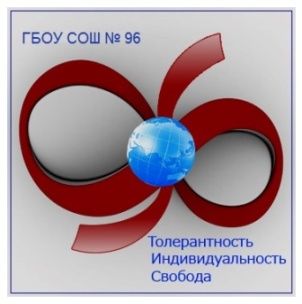 Калининского района Санкт-ПетербургаПубличный докладдиректора ГБОУ СОШ № 96 за 2017-2018 учебный год Уважаемые родители, ученики, коллеги, друзья  и  партнеры школы!Разрешите представить Вашему вниманию ежегодный отчет о результатах работы, в котором представлен анализ результатов  деятельности школы за прошедший учебный год..Содержание 1. Общая характеристика учрежденияСтатус по Уставу:Государственное бюджетное образовательное учреждение средняя общеобразовательная школа № 96 Калининского района Санкт-ПетербургаАдрес: Санкт-Петербург, ул. Черкасова д. 15Телефон/факс: 531 – 36 – 16Сайт: http://school96.spb.ruЭлектронный адрес: school96.spb@yandex.ru Учредители:Субъект Российской Федерации Санкт-Петербурга в лице Комитета по образованиюАдминистрации Санкт-Петербурга (Учредитель 1), место нахождения: 190000 Санкт-Петербург, переулок Антоненко, дом 8.Администрация Калининского района, в лице Отдела образования Калининскогорайона (Учредитель 2), место нахождения: 195009 Арсенальная набережная дом13/1.Лицензия на образовательную деятельность: № 0505 78Л01№ 0000518 от 15.03.2013. Срок действия: бессрочноСвидетельство о государственной аккредитации: № 1141, 78АО1 № 0000478. Срок действия: 09.10.2015 – 15.03.2025Характеристика контингента учащихся:В 2017 – 2018 учебном году в школе обучалось 637 учащихся: начальная школа – 307 человек; 5 – 9 классы – 257 чел.; 10-11 классы – 46 чел.Было открыто 23 класса.. Количественно,  контингент характеризуется стабильным ростом числа учащихся школы за последние 5 лет. Средняя наполняемость классов – 25 человекВо второй половине дня в школе работало 9 групп продленного дня для учащихся 1-5 классов, а также кружки и секции системы дополнительного образования. Так же учащиеся занимались в творческих объединениях клуба «Вымпел». В рамках третьего урока физической культуры учащиеся 3 и 4 классов посещали бассейн на базе 619 школы.Социальный состав семей:Опекаемые – 14Многодетные – 72Дети – инвалиды – 6Состоящие на ВШК – 3Состоящие на ОДН - 1Семьи, находящиеся в социально опасное положение – 1Неполная семья – 88Родители-инвалиды – 6Малообеспеченные – 32Органы государственно-общественного управления школы:Коллегиальными органами управления Образовательным учреждением являются: Общее собрание работников Образовательного учреждения, Педагогический совет Образовательного учреждения,  Совет Образовательного учреждения. Так же – общешкольный родительский комитет и родительские комитеты классов.Администрация школы:2. Особенности образовательного процессаСведения о реализуемых образовательных программахВ школе реализовывались следующие  общеобразовательные программы: начального общего образования (1-4 классы, ФГОС НОО), основного общего образования (5,6,7 классы, ФГОС ООО), основного общего образования (8-9 классы), среднего общего образования (10-11 классы). Английский язык изучается со 2 класса. В  2017 – 2018 уч году школе реализовывались следующие дополнительные бюджетные образовательные услугиВ школе в системой ДО было охвачено 125 учащихся (24%). Всего в системе ДО школы, районо, города занимались 585 учащихся.В школе работала служба психолого-медико-социального сопровождения, в которую входят социальный педагог, психолог и логопед.3. Условия осуществления образовательного процессаРежим работы школы в 2017-2018 уч годуУчебные занятия в 2017-2018 учебном году начинались 1 сентября 2017 года и заканчивались 25 мая 2018 года.Школа работала: понедельник - пятница с 8:00 до 19:00, суббота с 8:00 до 16:00 В начальной школе и 5,6,7 классах - пятидневная рабочая неделя;
В 8 – 11 классах - шестидневная рабочая неделяПродолжительность уроковВ 1 классах – уроки по 35 минут (в первом полугодии)
Во 2 – 11 классах – уроки по 45 минутМатериально - техническое обеспечение образовательного процессаШкола располагается в трехэтажном здании постройки 1970 года. Общая площадь помещений, в которых осуществляется образовательная деятельность, в расчете на одного учащегося - 10,5 кв. м.Для реализации программ начального общего образования, основного общего и среднего общего образования оборудованы все предметные кабинеты. Имеется компьютерное оборудование с выходом в сеть Интернет, а также множительная техника для обеспечения учащихся учебно-дидактическими материалами. Все компьютеры объединены в единую локальную  информационную сеть.Технические средства обучения для организации учебного процесса  (IT – инфраструктура) Количество компьютеров в расчете на одного учащегося – 0,02Количество компьютеров в расчете на одного учителя – 1Кабинеты химии и физики обеспечены всем необходимым лабораторным оборудованием. В наличии комплект оборудования для обеспечения проведения ОГЭ по физике.4. Кадровый составВ 2017 – 2018 учебном году в школе работало 48 педагоговИз них:1 кандидат педагогических наук 3 педагога награждены знаком «Почетный работник общего образования» 2 – знаком «За гуманизацию школы Санкт-Петербурга» 1 – медалью «К 300-летию Санкт-Петербурга» 1 педагог – победитель приоритетного национального проекта «Образование» 4 педагога награждены Грамотой Министерства образования РФ 1 – победитель городского конкурса «Лучший классный руководитель СПб» 13 педагогов – Высшей категории 19 педагогов – Первой категории Стаж работы педагогических работников:Педагогов – мужчин – 1.Средний возраст педагогов школы– 46 лет.5. Результаты деятельности учреждения, качество образования5.1. Качество знаний, результаты обученностиКачество знаний обучающихся по ступеням начального, основного, среднего общего образования за три года представлено в таблице.Результаты обучения 2 – 4 классыАналитический отчет. Сравнение итогов учебной работы за 2014-2015, 2015-2016, 2016-2017 и 2017-2018 учебные года.•	Степень обученности учащихся основного общего образования (5-9 классы)Степень обученности учащихся среднего общего образования(10-11 классы)Итоги Государственной итоговой аттестации выпускников за  2017 учебный год.Основная школа, 9 класс, ОГЭ.ОГЭ в мае-июне 2018 года сдавало 46  учащихся 9 классов. Результаты ОГЭ 9 класс Средняя школа, 11 классы ЕГЭ.ЕГЭ в мае-июне 2018 года сдавало 25  учащихся 11 а класса.Результаты ЕГЭ, 11 класс5.3.. Результаты внешней экспертизы: в 2017 -2018 уч году.В марте-мае 2018 года учащиеся школы  прошли проверку знаний в рамкахВсероссийских проверочных работв 4 классах: по математике, русскому языку, окружающему миру;в 5 классах: по математике, русскому языку, истории и биологии;в 6 классах: по математике, русскому языку, истории, биологии, географии;в 11 классе: по биологии, географии, химии, физике, историиРезультаты ВПР в 4 классахВсероссийская проверочные работы в 4х классах проводились по математике, русскому языку и окружающему миру. Работа по математике состояла из 11 заданий, максимальный итоговый балл – 18. 37 человек получили оценку «5». Учащимися 4х классов был достигнут средний балл – 12, что соответствует 66% выполнения заданий. Один учащийся 4 «Б» класса не смог выполнить задания и набрал минимальное количество баллов, получив оценку «неудовлетворительно».Выполнение заданий (математика) сводная таблица по ОО (в % от числа участников)Работа по русскому языку состояла из 2х частей: диктанта с грамматическим заданием и 15 заданий. 17 учащихся получили оценку «5», средний балл – 25, что соответствует 66 % выполнения задания обучающимися. По мимо успешно справившихся с работой учеников, 3 учащихся не смогли выполнить задания и набрали минимальное количество баллов, получив оценку «неудовлетворительно».Выполнение заданий (русский язык) сводная таблица по ОО (в % от числа участников)Работа по окружающему миру состояла из 10 заданий, с максимальным баллом - 31. Средний балл у обучающихся 4х классов – 20, что соответствует 62% выполнения заданий. Оценку «5» получили  13 учащихся. Не справившихся с заданием учащихся нет.Выполнение заданий (окружающий мир) сводная таблица по ОО (в % от числа участников)В целом учащиеся 4-х классов овладели необходимым уровнем знаний.  По результатам выполнения диагностической работы большинство четвероклассников справились с заданиями ВПР (математика  - 66%, русский язык - 66%, окружающий мир - 62%).  Однако сравнение результатов работы за предыдущий год показала меньшую подготовленность учащихся к выполнению работы. Уменьшение процента выполненных работ произошло по всем предметам: математика на 17%; русский язык на 5%; окружающий мир на 12%.Результаты ВПР в 5 классахМатематика Русский язык История Биология Результаты ВПР в 6 классахМатематика Русский языкИстория Биология ОбществознаниеГеографияРезультаты ВПР в 11 классеАнглийский языкБиологияГеографияФизикаХимияПолученные результаты были переведены в оценки. В целом по школе 5,6 классы показали низкие результаты.5.4. Результаты участия учащихся в олимпиадах, конференциях и конкурсах.В 2017-2018 уч году учащиеся 1 – 11 классов были вовлечены в проектную и научно-исследовательскую деятельность. В марте 2018 года состоялся III школьный образовательный форум (ШОФ), в рамках которого состоялась VI школьная конференция «В будущее с наукой». Победители школьной конференции стали победителями районной конференции «Первые шаги в науке»,  XI Городских лицейских чтений «Здоровье человека через призму исследовательских работ учащихся» . В  2017-2018 уч году существенно возросло количество учащихся – победителей и призеров олимпиад, конференций и конкурсов.  424 чел:Победители районной олимпиады – 2 челПризеры районной олимпиады – 3 челПобедители конкурсов – 199 челПризеры конкурсов – 119 челПолная информация   об  участии  и победах учащихся школы в олимпиадах, конференциях,  конкурсах в 2017 - 2018 уч году в Приложении № 16. Социальная активности и внешние связи учрежденияШкола участвовала в международных проектах: Российско-польском проекте: «Школа 96, Санкт-Петербург, Россия – объединение школ № 1, г. Сваженз, Польша – интеграция культур».В октябре 2017 года в школу приезжала делегация учащихся и учителей из Польши, состоялся семинар, встреча с Генеральным консулом Польши в СПб. В апреле 2018 года группа учащихся школы вместе с учителями посетила г. Сваженз. Польша.Российско-финском: «Санкт-Петербург. Хельсинки. Знакомство с  культурой и системами образования». В течение всего учебного года, учащиеся  2 а  и 3 б классов переписывались с друзьями русско-финской школы. Так же в марте 2018 года учащиеся нашей школы посетили школа Рижскую Кенгарагскую среднюю школу в рамках проекта «Россия. Латвия. Партнерство в образовании»Информация о социальных партнерах школы в  Приложении № 27. Воспитательная работаОбразовательный процесс неразрывно связан с воспитательным. Мы стараемся сделать школьную жизнь учащихся яркой, познавательной и интересной.Воспитательная работа в 2017-2018 уч году строилась в соответствии с программой по созданию условий для воспитания школьников  ГБОУ СОШ № 96 Калининского района Санкт-Петербурга на 2016 – 2020 гг.  и ее целью:  создание благоприятных условий для гармоничного духовного развития личности каждого ученика, стимулирование его творческой активности и самореализации в различных видах урочной и внеурочной деятельности и привитие основополагающих принципов нравственности через освоение духовных и культурных традиций многонационального народа Российской Федерации.    В рамках Программы реализовывались следующие проекты: 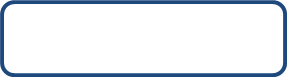 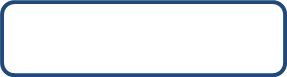 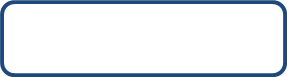 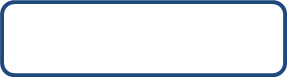 В 2017-2018 уч году учащиеся школы продолжали сдавать нормы ГТО. Золотой значок ГТО получила 7 учащихся. Так же в школе активно работало ученическое самоуправление. Школа активно включилась в РДШ (Российское движение школьников). Участвовала в летней оздоровительной кампании – 30 учащихся школы отдыхали в июне (1 смена) в лагере «Дружных» Краснодарского края.В течение 2017-2018 уч года в школе прошло большое количество праздников и мероприятий по всем направлениям ВР.  Традиционно, по окончанию года, мы провели анкетирование родителей, коллег, учащихся, с целью выявления наиболее значимых и интересных мероприятийИтоги анкетирования учащихся и родителей показывают, что наиболее значимыми, интересными воспитательными мероприятиями 2017 – 2018 уч года стали:Осенний выезд старшеклассников в Лосево;Новогодний праздник и КВН;Праздник достижений «Честь школы – моя честь!»;День дублера;Акция «Свечи памяти»; «Минута славы»;8. Финансово-экономическая деятельностьПо результатам финансово-хозяйственной деятельности за 2018 календарный год, для улучшения учебно-воспитательного процесса было приобретено:Выполнен ремонт рекреаций 3 этажа, лестниц на сумму 2 475,6 тыс руб.Доходы учреждения:Платные услуги  Из них на заработную плату и начисления на выплаты по оплате труда (страховые взносы)   (70%);На развитие материально – технической базы (30%) – мебель, оборудование, канцтовары, учебники.Стратегические задачи ОУ на 2018-2019 годПовышение качества образовательного процесса через создание условий для повышения мотивации к обучению и развития способностей каждого ребенка:Создание благоприятной образовательной среды, обеспечивающей здоровьесберегающий  характер образовательного процесса и безопасность учащихся и педагоговРазвитие социального партнерства и внешних связей школыСовершенствование материально-технической базы школыСоздание условий для более широкого вовлечения учащихся в проектную и исследовательскую деятельность, конкурсное движениеРазвитие кадрового потенциала и  корпоративной  культуры педагогического коллективаВведение ФГОС основного общего образования в 9-х классах общеобразовательной организации;Развитие внутренней системы оценки качества образования с элементами независимой системы оценки;Более широкое внедрение инновационных технологий в образовательный процесс;Развитие инфраструктуры социализации и досуга обучающихся;Повышение исполнительской дисциплины сотрудников ОУ;Соблюдение законодательства в сфере образования;Повышение удовлетворенности потребителей образовательными услугами школыПриложение № 1Результаты участия учащихся ГБОУ СОШ № 96 в олимпиадах, конкурсах, конференциях, соревнованиях в 2017 – 2018 уч годуПризер  городской олимпиады школьников  по экологии «Первый шаг»Агеева Виктория, 7 а классПобедители и призеры районного тура Всероссийской олимпиады школьников Участники, призеры, победители  конкурсов, конференций, соревнования  в 2017-2018 учебном году Приложение № 2Социальные партнеры ГБОУ СОШ № 96№Название разделаСтраницы1Общая характеристика учреждения1-32Особенности образовательного процесса33Условия осуществления образовательного процесса3-54Кадровый состав 55Результаты деятельности учреждения, качество образования5.1. Качество знаний, результаты обученности5.2  Итоги Государственной итоговой аттестации выпускников за 2017 – 2018 учебный год.5.4. Результаты внешней экспертизы (ВПР)5.3. Результаты участия учащихся в олимпиадах, конференциях и конкурсах.5-95-77-89-13136Социальная активности и внешние связи учреждения147Воспитательная работа14-158Финансово-экономическая деятельность15Задачи на 2018 - 2019 уч год16Приложение № 1. Результативность участия учащихся ГБОУ СОШ № 96 в олимпиадах, конференциях, конкурсах в 2017-2018 учебном году 17-19Приложение № 3. Социальные партнеры ГБОУ СОШ № 9620Учебный годКоличество учащихся2013-20144362014 - 20154822015 -20165352016-20176102017 - 2018637МалиновскаяЮлия ВладиславовнаДиректор школы.Часы приема: четверг 15:00 -18:00 Контактный телефон: 531-36-16myv.96@mail.ruЧасы приема: четверг 15:00 -18:00 Контактный телефон: 531-36-16myv.96@mail.ruВласкина
Кира НиколаевнаЗаместитель директора по учебно-воспитательной работе (начальная школа) Часы приема: вторник 15:00 -18:00 Контактный телефон: 417-32-41, E-mail: vlaskina-kira@yandex.ruЧасы приема: вторник 15:00 -18:00 Контактный телефон: 417-32-41, E-mail: vlaskina-kira@yandex.ruКузьмич
Ольга ВячеславовнаЗаместитель директора по учебно-воспитательной работе (средняя и старшая школа). Часы приема: пятница 15:00 – 18:00 Контактный телефон: 531-36-16E-mail: olga7122@mail.ruТолочко
Галина АлексеевнаЗаместитель директора по учебно-воспитательной работе (вопросы учебного расписания, охраны труда) Часы приема: Понедельник 15:00 – 18:00 Контактный телефон: 417-32-25, E-mail: school96.spb@yandex.ruИванова
Светлана БорисовнаЗаместитель директора по воспитательной работе, Часы приема: среда 15:00 -18:00 Контактный телефон: 417-32-41E-mail: sbi-39@yandex.ruЕрмишкина
Лариса ИвановнаСекретарь (делопроизводитель) Часы приема: ежедневно, кроме субботы и воскресенья с 9:00 до 16:00 Контактный телефон: 417-32-25, E-mail: school96.spb@yandex.ruБочаров
Вячеслав ВасильевичЗаместитель директор по АХР (административно-хозяйственной работе), Часы приема: ежедневно, кроме субботы и воскресенья с 9:00 до 16:00 Контактный телефон: 417-32-25, E-mail: school96.spb@yandex.ru№Творческое объединениеКласс«Любительский театр»1 - 4Танцевальная студия1 - 8«Каратэ бусидо»1 - 9Театральная студия1-9«Мир информации»5-8Всего в школе 28  учебных кабинетовВсего в школе 28  учебных кабинетовА так же:А так же:Наименование объектовКол-воНаименование объектовКол-воКабинеты начальной школы11Спортивный стадион1Кабинеты русского языка и литературы2Библиотека1Кабинеты математики2Столовая1Кабинет физики1Актовый зал1Кабинет химии1Костюмерная1Кабинеты истории2Спортивный зал1Кабинет истории и культуры СПб1Малый спортивный зал1Кабинет географии1Медицинский кабинет 1Кабинет биологии1Процедурный кабинет1Кабинеты английского языка4Учительская1Кабинет технологии2Кабинет психолога, логопеда1Кабинет музыки1Кабинет социального педагога1Кабинет ИЗО1Серверная 1Кабинет ОБЖ1Кабинеты администрации5Кабинет информатики1Туалеты 13                               НаименованиеКоличествоИнтерактивные кабинеты (моноблок, проектор, доска)6Компьютеры36(12- компьютерный класс)Мультимедийные проекторы23Интерактивные доски «Мимио»7Цифровые лаборатории  «Архимед» (химия, биология)2Многофункциональные устройства (МФУ)7Принтеры11Сканер1Телевизоры5Видеомагнитофоны2DVD1Портативная система звукоусиления BEHRINGER EPA3001Музыкальный центр1До 3 летОт 3 до 5 летОт 5 до 10 летОт 10 до 20 летСвыше 20 лет1 человек – 2%7 человек14 %7 человек – 14 %12 человек – 25  %22 человека – 45 %СтупеньКол-во учащихсяКол-во учащихсяКол-во учащихсяУспевают на «5»Успевают на «5»Успевают на «5»Успевают на «4» и «5»Успевают на «4» и «5»Успевают на «4» и «5»2015-20162016- 20172017-20182015-20162016- 20172017- 20182015-20162016-20172017-2018I2703073093118%3817%5117%7343%9343%9431%II232257264167,8%103,91%125%6531,7%6224%5922%III33465413%--412,5%715%815%Итого535610627488,97%487,9%6311%14226,5%16226,6%16126%№П\пКлассКол-воуч-сяУспевают (2-4 кл.)Успевают (2-4 кл.)На «5»На «5»На «4» и «5»На «4» и «5»С одной «4»С одной «4»С одной «3»С одной «3»учитель№П\пКлассКол-воуч-сяКол-во%Кол-во%Кол-во%Кол-во%Кол-во%учитель11А34Гиндина Е.Ю.21Б33Жоткевич Л.Ю.32А3030100%620%1447%00%413%Тарасова М.Н.42Б3030100%827%1137%27%413%Лещенко Н.В.52В2727100%726%1037%27%311%Уверская Ю.В.63А2727100%830%1244%14%14%Андреева И.Б.73Б2727100%519%1348%14%14%Курицына А.В.83В2626100%312%623%00%28%Брундукова Л.Е.94А2727100%622%1141%415%14%Пасхина О.В.104Б2525100%312%1144%14%416%Шкутова В.В.114В2424100%625%625%14%313%Колодязная Н.П.Средний по шк.310243100%5221%9439%125%239%2014-20152015-20162016-20172017-2018На «5»10%18%17%21%На «4» и «5»44%43%43%39%С одной «3»12%13%13%9%Неуспевающие1%4%3%0%№ п.п.КлассКол-во уч.Кол-во уч.Успевают   (на «3-4»)Успевают   (на «3-4»)Успевают На «4» и «5»Успевают На «4» и «5»Успевают На  «5»Успевают На  «5»С одной «3»С одной «3»№ п.п.КлассНачало годаКонец годаКол.%Кол.%Кол.%Кол.%15 а27271141%1348%311%27%25 б27261454%1038%00%28%36 а28282279%621%00%414%46 б26262285%312%00%00%57 а30301550%930%517%310%67 б28292690%310%00%13%78 а28272178%311%27%14%88 б25251352%520%28%14%99 а24242083%417%00%14%109 б22221986%314%00%15%Общие данные за ступеньОбщие данные за ступень26526418369%5922%125%166%№ п.п.КлассКол-во уч.Кол-во уч.Успевают   (на «3-4»)Успевают   (на «3-4»)Успевают На «4» и «5»Успевают На «4» и «5»Успевают На  «5»Успевают На  «5»С одной «3»С одной «3»№ п.п.КлассНачало годаКонец годаКол.%Кол.%Кол.%Кол.%110 а31292793%27%00%27%211 а25251976%624%00%14%Общие данные за ступеньОбщие данные за ступень56544685%815%00%36%Предмет2015-2016 учебный года2016 – 2017 учебный год2017 – 2018 учебный годПредметСредний баллСредний баллСредний баллРусский язык3,373,973,78Математика3,333,53,5Информатика33,63,9Физика333Химия3,73,93,5Биология3,13,53,5История354География3,43,73,5Английский язык3,52,53,5Обществознание3,13,43,4Литература2,53,84,5№ п/п Предмет Средний баллСредний баллСредний баллСредний баллСредний балл№ п/п Предмет 2014-2015 уч год2015-2016 уч год2016-2017 уч год2017-2018 уч годРусский язык 65,873,369,365,3Математика (пр)3742,2339,938Математика (б)3,544,14,24,1Обществознание 5258,551,551,4История 5561-32,5Физика 50465066ИКТ 534054,330,3Биология 5549-46Химия 5454--География 64786456Литература5640-59Английский яз--58,559,5Средний балл по математике (из 18)2015-20162016-20172017-2018Итого в 4х классах12 (67%)15 (83%)12 (66%)ООООООООКол-во уч.12345(1)5(2)6(1)6(2)789(1)9(2)1011ООООООООКол-во уч.11211111121122Вся выборкаВся выборкаВся выборкаВся выборка14609959689866859519272795067499427г. Санкт-Петербургг. Санкт-Петербургг. Санкт-Петербург406079790906963579375815678599635КалининскийКалининский34859789907163579375825879609637ГБОУ СОШ №96739792825952488964795171489920Средний балл по русскому языку 2015-2016(из 43)2016-2017(из 38)2017-2018(из 38)Итого в 4х классах28 (66%)27 (71%)25 (66%)ООООООООКол-во уч.1К11К223(1)3(2)456789101112(1)12(2)13(1)13(2)1415(1)15(2)ООООООООКол-во уч.43313212321121212121Вся выборкаВся выборкаВся выборкаВся выборка14420986690698882828054646976696475757666724743г. Санкт-Петербургг. Санкт-Петербургг. Санкт-Петербург403007089699087868557707475686479808070625348КалининскийКалининский34467289699086858257717576716778797868635651ГБОУ СОШ №96717096778680808649557373526565685951635455Средний балл по окружающему миру 2015-2016(из 30)2016-2017(из 31)2017-2018(из 32)Итого в 4х классах19 (64%)23 (74%)20 (62%)ООООООООКол-во уч.123(1)3(2)3(3)456(1)6(2)6(3)7(1)7(2)89(1)9(2)9(3)10(1)10(2)ООООООООКол-во уч.222131211212311124Вся выборкаВся выборкаВся выборкаВся выборка1452036937165916080777452377170719287628248г. Санкт-Петербургг. Санкт-Петербургг. Санкт-Петербург40496948069906189687354528184788681807254КалининскийКалининский3525958064895788667254527984778783807555ГБОУ СОШ №9674948157924391867742366884688070656433КлассСредний балл по русскому языку (из 38)Средний балл по математике (из 18)Средний балл по окружающему миру (из 32)4 «А» Пасхина О.В.27 (71%)12 (66%)22 (68%)4 «Б» Шкутова В.В.23 (61%)10 (55%)17 (53%)4 «В» Колодязная Н.П.24 (63%)12 (66%)20 (62%)Итого в 4х классах25 (66%)12 (66%)20 (62%)ООООООООКол-во уч.Распределение групп баллов в %Распределение групп баллов в %Распределение групп баллов в %Распределение групп баллов в %ООООООООКол-во уч.2345Вся выборкаВся выборкаВся выборкаВся выборка129677413.637.533.115.8г. Санкт-Петербургг. Санкт-Петербургг. Санкт-Петербург3750113.132.334.120.6КалининскийКалининский335214.631.832.121.5ГБОУ СОШ №9653 39.628.326.45.7ГБОУ СОШ №9653 21 чел15 чел14 чел3 челООООООООКол-во уч.Распределение групп баллов в %Распределение групп баллов в %Распределение групп баллов в %Распределение групп баллов в %ООООООООКол-во уч.2345Вся выборкаВся выборкаВся выборкаВся выборка130092215.139.733.911.3г. Санкт-Петербургг. Санкт-Петербургг. Санкт-Петербург3732714.936.43612.7КалининскийКалининский326316.134.835.813.3ГБОУ СОШ №965335.832.126.45.7ГБОУ СОШ №965338 чел17 чел14 чел3 челООООООООКол-во уч.Распределение групп баллов в %Распределение групп баллов в %Распределение групп баллов в %Распределение групп баллов в %ООООООООКол-во уч.2345Вся выборкаВся выборкаВся выборкаВся выборка1282871634.240.219.6г. Санкт-Петербургг. Санкт-Петербургг. Санкт-Петербург372004.528.541.625.4КалининскийКалининский33665.129.240.625.1ГБОУ СОШ №9648045.82529.2ГБОУ СОШ №964822 чел12 чел14 челООООООООКол-во уч.Распределение групп баллов в %Распределение групп баллов в %Распределение групп баллов в %Распределение групп баллов в %ООООООООКол-во уч.2345Вся выборкаВся выборкаВся выборкаВся выборка12614482.535.551.410.5г. Санкт-Петербургг. Санкт-Петербургг. Санкт-Петербург370551.631.755.511.1КалининскийКалининский32632.233.254.89.9ГБОУ СОШ №964712.851.131.94.3ГБОУ СОШ №96476 чел24 чел15 чел2 челООООООООКол-во уч.Распределение групп баллов в %Распределение групп баллов в %Распределение групп баллов в %Распределение групп баллов в %ООООООООКол-во уч.2345Вся выборкаВся выборкаВся выборкаВся выборка99066514.347.131.37.3г. Санкт-Петербургг. Санкт-Петербургг. Санкт-Петербург3263015.742.532.59.3КалининскийКалининский310914.642.733.39.4ГБОУ СОШ №965226.95023.10ГБОУ СОШ №965214 чел26 чел12 челООООООООКол-во уч.Распределение групп баллов в %Распределение групп баллов в %Распределение групп баллов в %Распределение групп баллов в %ООООООООКол-во уч.2345Вся выборкаВся выборкаВся выборкаВся выборка99069318.641.132.37.9г. Санкт-Петербургг. Санкт-Петербургг. Санкт-Петербург3288320.338.6338.2КалининскийКалининский327122.336.832.68.3 ГБОУ СОШ №965457.433.37.41.9 ГБОУ СОШ №965431 чел18 чел4 чел1 челООООООКол-во уч.Распределение групп баллов в %Распределение групп баллов в %Распределение групп баллов в %Распределение групп баллов в %ООООООКол-во уч.2345Вся выборкаВся выборкаВся выборка7223659.340.735.414.6г. Санкт-Петербургг. Санкт-Петербург254948.638.435.917.2Калининский26788.935.738.616.8ГБОУ СОШ №964839.656.24.20ГБОУ СОШ №964819 чел27 чел2 челООООООООКол-во уч.Распределение групп баллов в %Распределение групп баллов в %Распределение групп баллов в %Распределение групп баллов в %ООООООООКол-во уч.2345Вся выборкаВся выборкаВся выборкаВся выборка7695765.937.6479.5г. Санкт-Петербургг. Санкт-Петербургг. Санкт-Петербург251844.330.953.311.5КалининскийКалининский30414.829.85213.4ГБОУ СОШ №96484.245.8500ГБОУ СОШ №96482 чел22 чел24 челООООООООКол-во уч.Распределение групп баллов в %Распределение групп баллов в %Распределение групп баллов в %Распределение групп баллов в %ООООООООКол-во уч.2345Вся выборкаВся выборкаВся выборкаВся выборка7533716.537.839.416.4г. Санкт-Петербургг. Санкт-Петербургг. Санкт-Петербург26019431.743.720.5КалининскийКалининский27455.632.442.819.1ГБОУ СОШ №964822.9752.10ГБОУ СОШ №964811 чел36 чел1 челООООООООКол-во уч.Распределение групп баллов в %Распределение групп баллов в %Распределение групп баллов в %Распределение групп баллов в %ООООООООКол-во уч.2345Вся выборкаВся выборкаВся выборкаВся выборка7391604.345.441.58.9г. Санкт-Петербургг. Санкт-Петербургг. Санкт-Петербург248732.43648.613КалининскийКалининский28842.633.948.615ГБОУ СОШ №96551.858.238.21.8ГБОУ СОШ №96551 чел32 чел21 чел1 челООООООООКол-во уч.Распределение групп баллов в %Распределение групп баллов в %Распределение групп баллов в %Распределение групп баллов в %ООООООООКол-во уч.2345Вся выборкаВся выборкаВся выборкаВся выборка1819631.81533.949.3г. Санкт-Петербургг. Санкт-Петербургг. Санкт-Петербург91490.726.821.171.4КалининскийКалининский11420.535.320.673.6ГБОУ СОШ №96     18011.15038.9ГБОУ СОШ №96     182 чел9 чел7 челООООООООКол-во уч.Распределение групп баллов в %Распределение групп баллов в %Распределение групп баллов в %Распределение групп баллов в %ООООООООКол-во уч.2345Вся выборкаВся выборкаВся выборкаВся выборка242855223.355.319.4г. Санкт-Петербургг. Санкт-Петербургг. Санкт-Петербург103971.120.260.218.6КалининскийКалининский1297117.359.122.5ГБОУ СОШ №96     22040.9509.1ГБОУ СОШ №96     229 чел11 чел2 челООООООООКол-во уч.Распределение групп баллов в %Распределение групп баллов в %Распределение групп баллов в %Распределение групп баллов в %ООООООООКол-во уч.2345Вся выборкаВся выборкаВся выборкаВся выборка2221901.422.955.919.8г. Санкт-Петербургг. Санкт-Петербургг. Санкт-Петербург98131.419.657.921.2КалининскийКалининский13551.51757.524ГБОУ СОШ №96     23021.769.68.7ГБОУ СОШ №96     235 чел16 чел2 челООООООООКол-во уч.Распределение групп баллов в %Распределение групп баллов в %Распределение групп баллов в %Распределение групп баллов в %ООООООООКол-во уч.2345Вся выборкаВся выборкаВся выборкаВся выборка2189973.537.649.59.5г. Санкт-Петербургг. Санкт-Петербургг. Санкт-Петербург106032.436.553.67.5КалининскийКалининский13512.134.653.59.8ГБОУ СОШ №96     219.557.133.30ГБОУ СОШ №96     212 чел12 чел7 челООООООООКол-во уч.Распределение групп баллов в %Распределение групп баллов в %Распределение групп баллов в %Распределение групп баллов в %ООООООООКол-во уч.2345Вся выборкаВся выборкаВся выборкаВся выборка2232493.132.545.419г. Санкт-Петербургг. Санкт-Петербургг. Санкт-Петербург97152.228.64821.2КалининскийКалининский13461.825.95022.3ГБОУ СОШ №96     20035650ГБОУ СОШ №96     207 чел13 челПараллельПредметПисали работу«2»«3»«4»«5»5 классыРусский язык53 чел38171435 классыМатематика53 чел21151435 классыИстория48 чел-221245 классыБиология47 чел6241526 классыРусский язык54 чел3118416 классыМатематика52 чел142612-6 классыИстория48 чел19272-6 классыБиология48 чел22224-6 классыОбществознание48 чел11361-6 классыГеография55 чел13221111 классАнглийский язык18 чел-29711 классБиология22 чел-911211 классГеография23 чел-516211 классФизика21 чел2127-11 классХимия20 чел-713-№ п/пНаименованиеСумма (тыс. руб)Учебная литература927,42Компьютерное оборудование232,1Школьная мебель185,4Стенды, школьные доски34,02Оборудование для актового зала84,3Спорт товары10,5Итого:Итого:1 473,74№ФамилияИмя, классПредметСтатус участника1Бузыка Кирилл , 7 аЭкологияпобедитель2Моргун Елизавета, 10 аЭкологияпобедитель3Белова Алиса,11 аЭкологияпризер4Агеева Виктория, 7 аЭкология призер5Яковлева Екатерина, 8 бКраеведение призер№ п\пНазвание конкурсаОбщее количество участниковПобедителейПризеровРайонный уровеньРайонный уровеньРайонный уровеньРайонный уровеньРайонный уровеньXII районная научно-практическая конференция «Первые шаги в науке»11-Районный этап детско-юношеского конкурса «Уроки праведной победы»7-5Районный сетевой проект «Здоровым быть здорово»2-2Районная литературная игра «Неповторимый город»  66-Районный конкурс компьютерных презентаций «Краевед – исследователь»312Районный этап Всероссийского конкурса «Безопасность глазами детей»31-Районный конкурс «Путешествие в Петровский Петербург»5-5Районный конкурс  «Путешествие в Елизаветинский Петербург»55-Районный этап городского конкурса "Разукрасим мир стихами"3-2Районный конкурс творческих работ «Война. Блокада. Ленинград»1053Районная игра по станциям «Эрудит»1046Районный хореографический фестиваль-конкурс "Весенняя феерия"1468Районный конкурс презентаций  проекта "«Эстафета Памяти Городов Воинской Славы Ленинградской земли «Маршрутами подвига»!2-1Муниципальный конкурс рисунков "Наш округ 21"31-Окружные соревнования по Правилам дорожного движения "Безопасное колесо»4-4Муниципальный творческий конкурс «Мы тоже петербуржцы»1015Окружной конкурс "Маленькие звездочки»2727-Районный массовый старт «Калининская лыжня - 2018» в рамках ХХХVI открытой Всероссийской массовой лыжной гонки «Лыжня России»71-Легкоатлетический осенний кросс  Калининского района»12-1Районный проект «Пока я помню – я живу»2828-Районный турнир – экологическая игра «Мои финансы»12-4«Малые олимпийские игры» на кубок МО 2135--Муниципальные соревнования «Меткий стрелок»62-2158948Городской уровеньГородской уровеньГородской уровеньГородской уровеньГородской уровеньГородской конкурса социальных проектов «Доброта начинается с тебя».55-XIII городские лицейские научные чтения «Здоровье человека через призму исследовательских работ учащихся»311Городской открытый конкурс детского творчества «Дорога и мы»21-Городской конкурс «Операция «Искра – 75» в номинации «Лучший рисунок» (ГДТЮ)11-Региональный этап Всероссийского творческого конкурса на знание государственной символики Российской Федерации среди обучающихся образовательных учреждений Санкт-Петербурга523Городской конкурс хореографического искусства "В вихре танца"10-10Чемпионат и Первенство Санкт-Петербурга по каратэ среди детей, юниоров и взрослых813Кубок Санкт-Петербурга по синкиокусинкай каратэ.5-3Межклубный турнир  по Киокусинкай Санкт-Петербурга513Городские соревнования по каратэ «Кубок новичка»3-3951226Всероссийский уровеньВсероссийский уровеньВсероссийский уровеньВсероссийский уровеньВсероссийский уровеньКИТ53--Всероссийский гранд-фестиваль танцевальных направлений "Чижик-Пыжик"14-14Всероссийский конкурс хореографических коллективов "Мы маленькие дети"11-11Межпредметная онлайн- олимпиада ДИНО образовательной платформы Учи.ру25212Открытая российская интернет-олимпиада по математике сайта «МетаШкола»16511Открытая российская интернет-олимпиада по русскому языку сайта «МетаШкола»1263Открытая российская интернет-олимпиада по английскому  языку сайта «МетаШкола»53-VII онлайн-олимпиада по математике «ПЛЮС» ГАОУ ДПО г.Москвы «Центр педагогического мастерства»55-Всероссийская предметная олимпиада по математике АНО «Страна талантов»2-2Всероссийская предметная олимпиада по русскому языку  АНО «Страна талантов»13121Всероссийская предметная олимпиада по литературе АНО «Страна талантов»3--Международный педагогический портал «Солнечный свет» Всероссийский творческий конкурс  «Лес словно терем расписной»51-Всероссийская  предметная интернет-олимпиады по биологии АНО «Страна талантов»44-1685744Международный уровеньМеждународный уровеньМеждународный уровеньМеждународный уровеньМеждународный уровеньКенгуру185--Русский медвежонок227--Золотое Руно321-III Международная онлайн-олимпиада по русскому языку «Русский с Пушкиным» образовательной платформы Учи.ру64-Международная онлайн- олимпиада по математике «Bricsmath» образовательной платформы Учи.ру106-Онлайн- олимпиада по математике «Заврики» образовательной платформы Учи.ру2522-Международная дистанционная олимпиада «Зима-2018» образовательной платформы «Инфоурок»33-Международной онлайн-олимпиады по математике для начальной школы BRLCS.MATH.COM651494411Итого972199119№ п/пСоциальный партнерФормы сотрудничества (социальный проект)Объединение школ № 1, г. Сважендз, ПольшаПроект обмена учащимися. «Россия. Польша – интеграция культур»Русско-финская школа г. ХельсинкиПроект: «Россия. Финляндия – диалог поколений»Подростково-молодежный клуб «Вымпел»Посещение занятий хоровой студии, совместные концерты с хором ветеранов, проведение школьных мероприятий на базе ПМКНП "ЛИГА МЕДИАТОРОВ"Проведение совместных семинаров, конференций, обучение педагоговНПО «Импульс»Концерт для ВОВ и коллектива на День полного освобождения Ленинграда от Блокады, ко  Дню Победы, посещение музея, проведение совместных мероприятий. Конференция «В будущее с наукой».Муниципальный округ № 21 Калининского районаСовместные проекты и мероприятия по программе военно-патриотического воспитанияЦПМСС Калининского районаУчастие в программах по профилактике правонарушений, ЗОЖ и др.«Центр социальной помощи семье и детям Калининского района» Оказание социально-педагогической поддержки учащимся и их семьям, профилактика девиантного поведения15 о/м, прокуратура Калининского районаПрофилактика правонарушенийУчреждения ДО (дополнительного образования): ЦВР, ДДТСовместные проекты, конкурсное движение.Учреждения культуры (Театр «Аквариум», Этнографический музей, Петропавловская крепость и др.)Программа экскурсионной работы.Детский хосписАкция «Белый цветок»Приют кошек «Живой уголок»Акции по сбору принадлежностей, кормаРегиональный общественный движения «Петербургские родители»Акции по сбору вещей, канцелярских принадлежностей